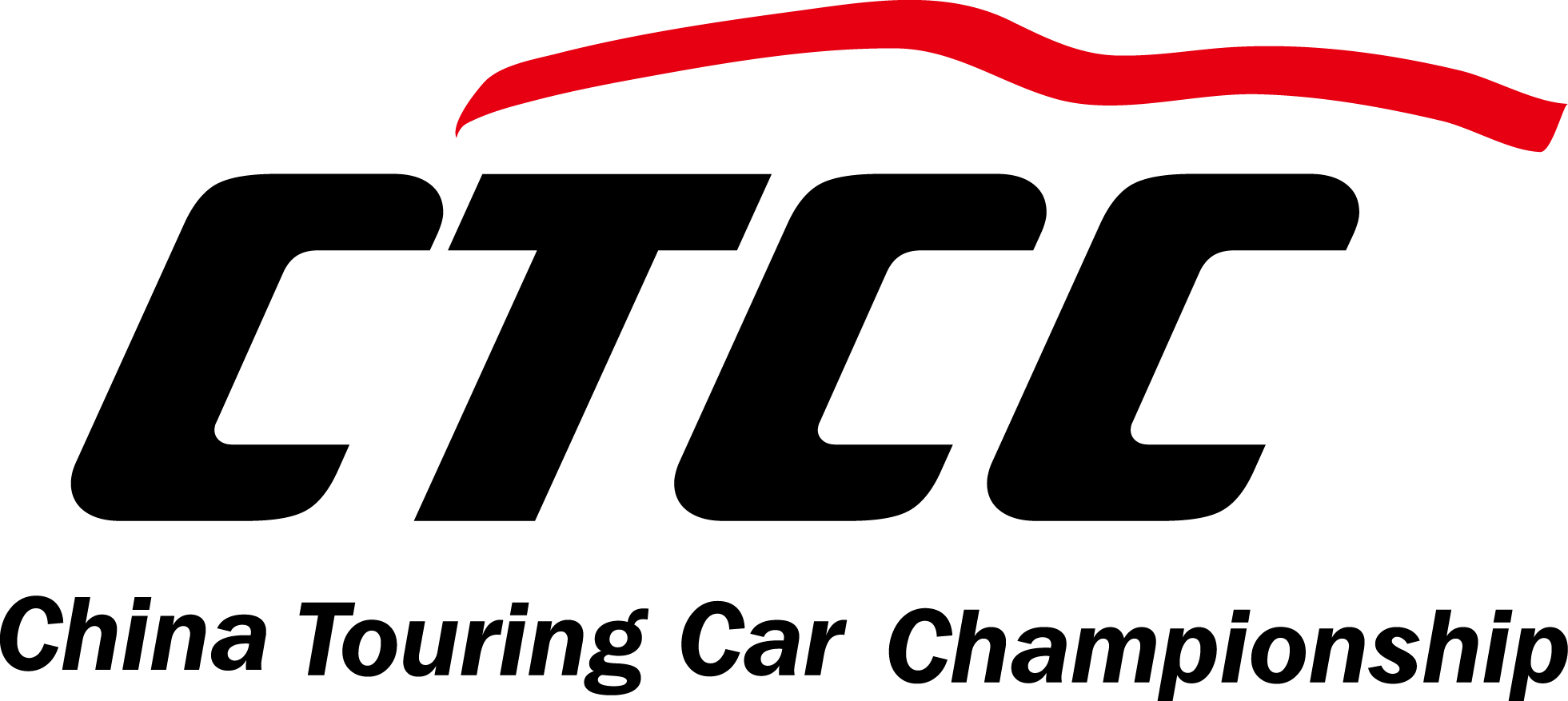 2020年CTCC中国房车锦标赛 超级杯发动机注册审查表2020 China Touring Car Championship HOMOLOGATION CHECKING LIST FOR ENGINE MODLE IN SUPER CUP注册人/APPLICANT提交日期/ DATE版本/ VERSION说明：1.此表为注册车型改装合规性的审查项目清单，根据注册规则之规定，应在改装赛车与填写注册标签根据要求提交注册车型的设计方案，请根据注册车辆实际情况填写或勾选下表信息。2. “□“为单项选择，根据单选的项目及要求提交相应的配套文件。Part 1. 原型发动机信息/ORIGINAL ENGINE INFORMATION 1. 制造商/ MANUFACTURER2. 商品名称-型号和类型/ COMMERCIAL NAME(S)-MODEL AND TYPE3. 气缸容积/ CYLINDER CAPACITY4. 单个燃烧室最小容积/ MINIMUM VOLUME OF A COMBUSTION CHAMBER5 压缩比/ COMPRESSION RATIO (IN RELATION WITH THE UNIT)6. 缸径/ BORE7. 冲程/ STROKEPart 2. 发动机延伸注册信息/EXTENSION ENGINE INFORMATION 1. 气缸容积/ CYLINDER CAPACITY2. 压缩比/ COMPRESSION RATIO(IN RELATION WITH THE UNIT)3. 缸径/ BORE4. 冲程/ STROKEPart 3. 改装项目/ MODIFICATION ITEMS 1. 喷油器/ INJECTORS2. 点火系统/ INJECTION SYSTEN2.1 点火线圈/ IGNITION COIL2.1 火花塞/ SPARKING PLUG3. 进气/ INTAKE3.1 进气歧管/ Intake manifold3.2 节气门/ Throttle body4. 排气/ EXHAUST4.1 排气歧管/ Exhaust manifold5. 涡轮增压器/ TURBO CHARGER5.1 压力调节类型/ Type of pressure adjustment涡轮压力控制系统示意图/ Illustration of turbo pressure regulation6. 缸体/ ENGINE BLOCK7. 缸套/ SLEEVES8. 缸盖/ CYLINDER HEAD8.1 缸盖/ Cylinder head8.2 螺柱螺栓/ Studs9. 缸盖垫片/ HEAD GASKET10. 轴瓦/ ENGINE BEARINGS原厂大瓦                                       原厂小瓦Factory main bearing 	                       Factory con-rod bearing改装大瓦                                       改装小瓦Race main bearing 	                           Race con-rod bearing11. 活塞/ PISTON11.1 活塞总成/ Piston assembly原厂活塞，从顶部3/4角度看                    原厂活塞，从底部3/4角度看Factory piston from 3/4 top 	                  Factory piston from 3/4 bottom改装活塞，从顶部3/4角度看                    改装活塞，从底部3/4角度看Race piston from 3/4 top 	                  Race piston from 3/4 bottom12. 连杆/ CONNECTING ROD12.1 连杆/ Connecting rod13. 曲轴/ CRANKSHAFT13.1 曲轴/ Crankshaft14. 飞轮/ FLYWHEEL14.1 飞轮/ Flywheel15. 凸轮轴/ CAMSHAFT15.1. 凸轮轴/ Camshaft16. 气门系统/ VALVES SYSTEM16.1. 连杆/ Connecting rod17. 润滑系统/ LUBRICATION SYSTEM油底壳改装图示/ Modify of oil pan - Drawing 18. 燃油泵（高压油泵）/ FUEL PUMP (HIGH PRESSURE)仅适用于直喷发动机/ Only applicable to GDI engine19. 燃油喷射 - 电子产品/ FUEL FEED BY INJECTION - ELECTRONICSI7-1）传感器和执行器位置/ LOCATION OF SENSORS AND ACTUATORSXXXYYYY/MM/DD第 n 版填写/Description填写/Descriptiona) 气缸容积/ Cylinder capacity填写/Descriptioncm³b) 修正气缸容积/ Corrected cylinder capacity填写/Description×填写/Description=填写/Descriptioncm³填写/Description            cm³最大/Max.填写/Description :1填写/Description     +0/-0.1mm填写/Description     +0/-0.1mma) 单缸/ Unitary填写/Descriptioncm³b) 总容积/ Total填写/Descriptioncm³c) 最大允许总容积/ Max. total allowed填写/Descriptioncm³最大/Max.填写/Description :1填写/Description     +0/-0.1mm填写/Description     +0/-0.1mm□ 使用原厂/ Using original□ 改装更换/ Refit（提交下列信息）a）品牌和型号/ Model and type填写/Descriptionb）喷油器流量/ Injection flow填写/Description□ 使用原厂/ Using original□ 改装更换/ Refit（提交下列信息）a）品牌和型号/ Model and type填写/Descriptionb）来自何款车辆/ Source填写/Description□ 使用原厂/ Using original□ 改装更换/ Refit（提交下列信息）a）品牌和型号/ Model and type填写/Description□ 使用原厂/ Using original□ 改装更换/ Refit（提交下列信息）a）歧管材质/ Material of manifold填写/Descriptionb）歧管元件数量/ Number of manifold element填写/Description□ 使用原厂/ Using original□ 改装更换/ Refit（提交下列信息）请描述所有的改装项目/ Describe all modified items请描述所有的改装项目/ Describe all modified items填写/Description填写/Description□ 使用原厂/ Using original□ 改装更换/ Refit（提交下列信息）a）歧管材质/Material of manifold填写/DescriptionA1）是否有镀层/Existence of coating?填写/Description镀层材质/Material of coating?填写/DescriptionA2）是否有包覆/Existence of wrapping?填写/Description包覆材料规格或型号Wrapping material spec or model填写/Descriptionb）歧管元件数量/ Number of manifold elements填写/Descriptionc）歧管出口的内部尺寸Internal volume of manifold填写/Description ±0.2mm±2.0mm如果是原装未加工if raw and not fabricatedc1）管的最小厚度/Min. thickness of tubes填写/Description  mm□ 旁通/ Pass□ 泄压/ Relief valve□ 其他/ Other（提交下列信息）压力调节类型Type of pressure adjustment压力调节类型Type of pressure adjustment如其他/If other填写/Description添加图纸Drawing添加图纸Drawing添加图纸Drawing添加图纸Drawing是否存在新鲜空气旁通阀/ Pass□ 是/ Yes             □ 否/ No□ 使用原厂/ Using originala) 加套缸体/Sleeved cylinder block□ 是/ Yes             □ 否/ Nob) 材质/Material填写/Descriptionb) 类型/Type□ 湿式/Wet           □ 干式/Dry□ 使用原厂/ Using original□ 改装/ Modify（提交下列信息）请描述所有的改装项目/ Describe all modified items请描述所有的改装项目/ Describe all modified items填写/Description填写/Description□ 使用原厂/ Using original□ 改装更换/ Refit□ 使用原厂/ Using original□ 改装更换/ Refit（提交下列信息）□ 改装更换/ Refit（提交下列信息）请描述所有的改装项目/ Describe all modified items请描述所有的改装项目/ Describe all modified items请描述所有的改装项目/ Describe all modified items填写/Description填写/Description填写/Description压紧的气缸垫厚度Thickness of tightened cylinderhead gasket压紧的气缸垫厚度Thickness of tightened cylinderhead gasket填写/Description     ±0.2mm□ 使用原厂/ Using original□ 改装更换/ Refit（提交下列信息）请描述所有的改装项目/ Describe all modified items请描述所有的改装项目/ Describe all modified items填写/Description填写/Description添加照片Photo添加照片Photo添加照片Photo添加照片Photo□ 使用原厂/ Using original□ 使用原厂/ Using original□ 改装更换/ Refit（提交下列信息）□ 改装更换/ Refit（提交下列信息）请描述所有的改装项目/ Describe all modified items请描述所有的改装项目/ Describe all modified items请描述所有的改装项目/ Describe all modified items请描述所有的改装项目/ Describe all modified items填写/Description填写/Description填写/Description填写/Descriptiona）材质/Material填写/Description填写/Description填写/Descriptionb）活塞环数量/Number of rings填写/Description填写/Description填写/Descriptionb1）活塞环厚度/Thickness of rings              填写/Description     ±0.1mm              填写/Description     ±0.1mm              填写/Description     ±0.1mmc）最小重量/ Min. weight填写/Description g填写/Description g带活塞环、销、卡子、轴承With pin, bearing, clips and ringsg) 活塞冷却系统/ Piston cooling system□ 是/ Yes             □ 否/ No□ 是/ Yes             □ 否/ No□ 是/ Yes             □ 否/ No添加照片Photo添加照片Photo添加照片Photo添加照片Photo□ 使用原厂/ Using original□ 改装更换/ Refit（提交下列信息）请描述所有的改装项目/ Describe all modified items请描述所有的改装项目/ Describe all modified items填写/Description填写/Descriptiona）材质/Material填写/Descriptionb）大端类型/Big end type填写/Descriptionc）大端内径（无轴瓦）Interior diameter of the big end (without shell bearings)填写/Description  +0.1/-0 mmd）轴间长度/Length between axes填写/Description  ±0.1 mme）最小重量/Min. weight填写/Description g□ 使用原厂/ Using original□ 改装更换/ Refit（提交下列信息）请描述所有的改装项目/ Describe all modified items请描述所有的改装项目/ Describe all modified items填写/Description填写/Description□ 使用原厂/ Using original□ 改装更换/ Refit（提交下列信息）请描述所有的改装项目/ Describe all modified items请描述所有的改装项目/ Describe all modified items填写/Description填写/Description□ 使用原厂/ Using original□ 使用原厂/ Using original□ 使用原厂/ Using original□ 改装更换/ Refit（提交下列信息）□ 改装更换/ Refit（提交下列信息）请描述所有的改装项目/ Describe all modified items请描述所有的改装项目/ Describe all modified items请描述所有的改装项目/ Describe all modified items请描述所有的改装项目/ Describe all modified items请描述所有的改装项目/ Describe all modified items填写/Description填写/Description填写/Description填写/Description填写/Descriptiona）轴承直径/Diameter of bearingsa）轴承直径/Diameter of bearingsa）轴承直径/Diameter of bearings填写/Description              ±0.1mm填写/Description              ±0.1mmb）凸轮尺寸Cam dimensionsA=B=进气/Intake排气/Exhaust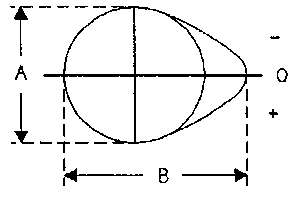 b）凸轮尺寸Cam dimensionsA=B=填写/Description ±0.1 mm填写/Description ±0.1 mmb）凸轮尺寸Cam dimensionsA=B=填写/Description ±0.1 mm填写/Description ±0.1 mmb）凸轮尺寸Cam dimensionsA=B=A和B的公差值必须与表内数值相符The tolerances must be used with the same sign for A and BA和B的公差值必须与表内数值相符The tolerances must be used with the same sign for A and B□ 使用原厂/ Using original□ 改装更换/ Refit（提交下列信息）请描述所有的改装项目/ Describe all modified items请描述所有的改装项目/ Describe all modified items填写/Description填写/Description油底壳/Oil pan□ 使用原厂/ Using original□ 改装更换/ Refit（提交下列信息）机油泵/Oil pump□ 使用原厂/ Using original□ 改装更换/ Refit（提交下列信息）请描述所有的改装项目/ Describe all modified items请描述所有的改装项目/ Describe all modified items请描述所有的改装项目/ Describe all modified items填写/Description填写/Description填写/Description添加图纸Drawing燃油泵（高压油泵）fuel pump(high pressure)□ 使用原厂Using original□ 改装更换Refit（提交下列信息）请描述所有的改装项目/ Describe all modified items请描述所有的改装项目/ Describe all modified items请描述所有的改装项目/ Describe all modified items填写/Description填写/Description填写/Descriptiona）ECU注册于官方套件/ECU registered in official kita）ECU注册于官方套件/ECU registered in official kita）ECU注册于官方套件/ECU registered in official kita）ECU注册于官方套件/ECU registered in official kit□ 直接/Directb）喷油器位置/Injectors positionb）喷油器位置/Injectors positionb）喷油器位置/Injectors positionb）喷油器位置/Injectors position□ 缸盖/Cylinder headc）发动机控制系统传感器列表/ List of engine control system sensors请填写功能以及传感器型号c）发动机控制系统传感器列表/ List of engine control system sensors请填写功能以及传感器型号c）发动机控制系统传感器列表/ List of engine control system sensors请填写功能以及传感器型号c）发动机控制系统传感器列表/ List of engine control system sensors请填写功能以及传感器型号c）发动机控制系统传感器列表/ List of engine control system sensors请填写功能以及传感器型号C1填写/DescriptionC15填写/Description填写/DescriptionC2填写/DescriptionC16填写/Description填写/DescriptionC3填写/DescriptionC17填写/Description填写/DescriptionC4填写/DescriptionC18填写/Description填写/DescriptionC5填写/DescriptionC19填写/Description填写/DescriptionC6填写/DescriptionC20填写/Description填写/DescriptionC7填写/DescriptionC21填写/Description填写/DescriptionC8填写/DescriptionC22填写/Description填写/DescriptionC9填写/DescriptionC23填写/Description填写/DescriptionC10填写/DescriptionC24填写/Description填写/DescriptionC11填写/DescriptionC25填写/Description填写/DescriptionC12填写/DescriptionC26填写/Description填写/DescriptionC13填写/DescriptionC27填写/Description填写/DescriptionC14填写/DescriptionC28填写/Description填写/Descriptiond）发动机控制系统执行器列表/ List of engine control system actuatorsd）发动机控制系统执行器列表/ List of engine control system actuatorsd）发动机控制系统执行器列表/ List of engine control system actuatorsd）发动机控制系统执行器列表/ List of engine control system actuatorsd）发动机控制系统执行器列表/ List of engine control system actuatorsA1填写/DescriptionA7填写/Description填写/DescriptionA2填写/DescriptionA8填写/Description填写/DescriptionA3填写/DescriptionA9填写/Description填写/DescriptionA4填写/DescriptionA10填写/Description填写/DescriptionA5填写/DescriptionA11填写/Description填写/DescriptionA6填写/DescriptionA12填写/Description填写/Description添加图纸Drawing